Butter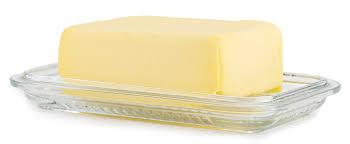 Sugar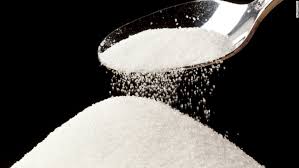 Flour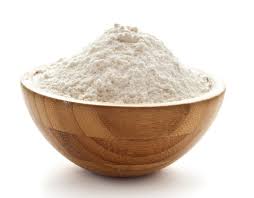 Milk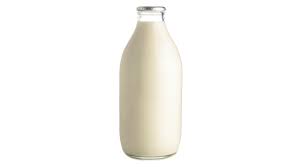 Baking Powder 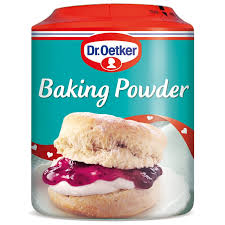 Cocoa Powder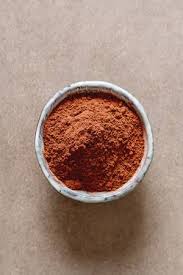 Icing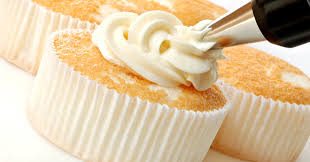 Sprinkles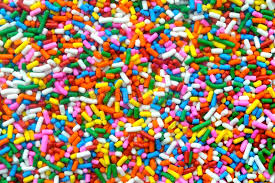 Eggs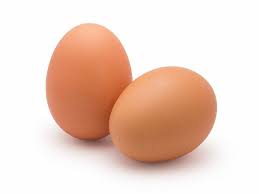 Buttons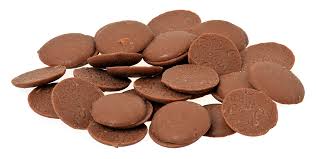 